JAMES MONTGOMERY ACADEMY TRUST GOVERNANCE STATEMENT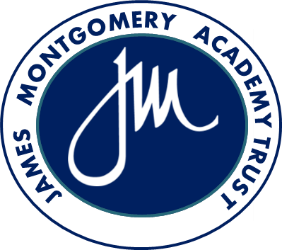 James Montgomery Academy Trust was incorporated in November 2016.  A company limited by guarantee with no share capital. We are an exempt educational charity under the Academies Act.  The Members have an overview of the governance arrangements of the Trust and the power to appoint and remove directors. The Directors of the charitable company are directors for the purposes of the Companies Act 2006 and trustees for the purposes of charity legislation. Directors of the charitable company are nominated by either the Secretary of State for Education or by the members. Directors, who are appointed on a voluntary basis, are drawn from the public and private sector, and bring educational and other professional expertise. The Individual Governing Bodies of our academy schools remain the legal governing body with specific functions delegated from the Board of Directors.  The Board of Directors in the MAT remains accountable in law and to OFSTED and the Education and Skills Funding Agency for the exercise of its functions. The specific functions and decisions that are reserved to the Board are set out in the Trust’s Scheme of Delegation. The Trust Board of Directors has decided to meet at least six times a year in accordance with the Academies Financial Handbook.   The Board of Directors (BoD) sets out group strategy and operational policies, which are then applied within and across all academies through the Executive Leadership of the Trust and via Heads of our Academy Schools.  Sub-committees of the BoD, together with their Terms of Reference are being reviewed during the 2019/20 academic year. The following committees are:Audit and RiskFinance Capital and ResourcesGovernanceMEMBERSTRUSTEES, CEO and CFOUpdated 01/09/2021Full NameDate of AppointmentDate Stepped DownDeclared Business and /or Pecuniary InterestHuw Thomas17/11/2016Current MemberMember of Swanland Education TrustMember of Whitewoods Academy TrustMember, Director and Chair of DSATDiocesan Director of Educations (Sheffield)Trustee of St Matthew’s House, SheffieldTrustee of Church Burgesses Education FundPublished literature in own nameDerek Grover17/11/2016Current MemberChair of Governors at Broomhill Infant SchoolTrustee of Sheaf Cooperative TrustTrustee of Sheffield South East TrustMember of DSATChair of Sheffield Association for the Voluntary Teaching of English (ends 5/12/19)Steven Gardner17/11/2016Current MemberNone to DeclareMartin Harrison17/11/2016Current MemberEmployee of SCC GroupDirector & Co Secretary of Victoria Community Enterprise Ltd Son employed by BHPRev’d Sophie Jelley17/11/2020Current MemberBishop of DoncasterHISTORIC MEMBERSMelanie Fitzgerald17/11/201609/01/2020Member of DSAT
Chair of Governors at St Marys Academy SheffieldBishop Peter Burrows17/11/201631/12/2019Director of St Barnabas Theological CentreMember and Director of DSATDirector of Sheffield Board of FinanceFull NameDate of AppointmentDate Stepped DownCommittee Declared Business and /or Pecuniary InterestMartin Harrison17/11/2016A&REmployee of SCC GroupDirector & Co Secretary of Victoria Community Enterprise Ltd Son employed by BHPAlan Richards17/11/2016A&RLearners First Director (governance)Governance support to Sheffield Inclusion Centre, Stanley St Peters, Common Road Infants, Astrea Academy Trust, YBHU ad Action 4 ResultsAnthony Price17/11/201631/08/2021None to declareCarl Fitch17/11/2016None to declareKatherine Hewitt04/12/2017Sheffield City Council employeeWorkforce Development Manager SCSPJohn Gray01/12/201931/08/2021A&RDirector of Bright Gray LtdTrustee at Sheffield Hospital CharityGovernor at West Nottinghamshire CollegeEmployed by EmsiRichard Punshon01/12/2019A&RDirector/Governor of Barnsley Governor AssociationChair of Gov – Common Road Primary, WakefieldDavid Silvester CEO17/11/2016None to declarePeter Haynes CFO01/01/2020None to declareJacqueline Oliver Co Sec17/11/2016Wath Partnership TrusteePartner employed by KCR/CLC (supplier)